Christmas Day Menu2 course £55.00 / 3 course £60.00Children £24.99 under 5 £9.00STARTERS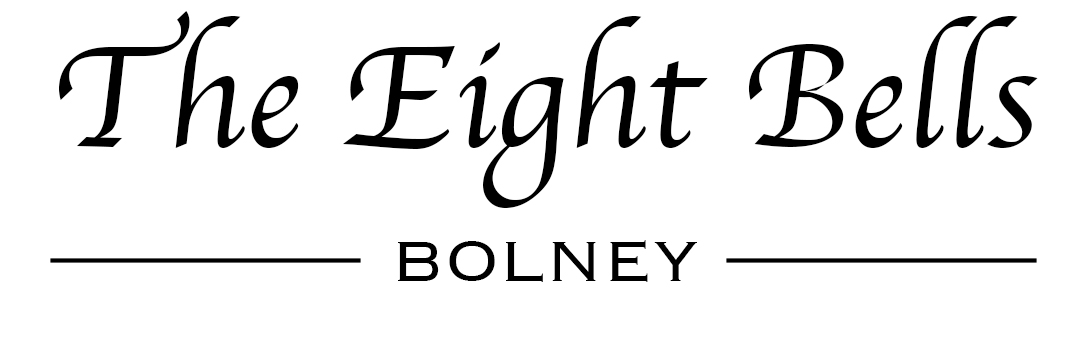 Roasted Parsnip & Crispy Bacon Soup Served with Fresh Warm BreadThyme Infused Baked CamembertServed with Warm Breads & Sun kissed TomatoesClassic King Prawn CocktailTopped with Cucumber, Seafood Sauce & Farmhouse BreadCreamy Garlic MushroomChunky Mushrooms Served with Toasted CiabattaDuck & Orange PateServed with Leaves, Homemade Chutney & Warm BreadsMAINSClassic Roast TurkeyHand Carved with Roasted Parsnips, Carrots & Glazed Winter Greens, Sage & Onion Stuffing with Cumberland Pigs in BlanketsVenison SteakServed with Triple Cooked Chips, Confit Beef Tomato & Wild Flat MushroomWith a Red Wine Jus or a Peppercorn SauceGrilled HalibutTopped with King Prawn Served with Dauphinoise Potatoes in Creamy White Wine Sauce Finished with Crispy KaleSpinach & Ricotta CannelloniBaked & Served with Fresh Salad & Garlic BreadVegetarian Nut RoastA Rich Nut Roast Made with Cashews, Almonds & Mushrooms Topped with Juicy Cranberries & ChestnutsServed with Roast Potatoes, Carrots, Glazed Winter Greens with Sage & onion Stuffing                                    DESSERTSChristmas Pudding with Brandy SauceFruits of The Forest CheesecakeTraditional Sherry TrifleChocolate Fudge CakeTiramisuLemon CheesecakeCheeseboard 